陕西工商管理硕士学院毕业论文申请书申请人姓名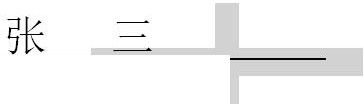 申请人单位   陕西XXXXXXX公司指导教师姓名	XXX	教授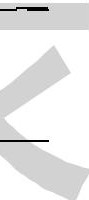 2018年9月15日填表说明一、本表山申请人用钢笔填写，字迹要清楚。二、“论文工作起止日期“，应从确定论文题目，正式开始论文工 作起计算，起止日期可只填年、月。三、“课题来源”系指论文工作所从事的科研项目来源。如：国家科委计划项目，部、省、市下达项目，合同项目，自选项目等。四、如有其它情况或问题需要说明时，请写在“备注”栏内。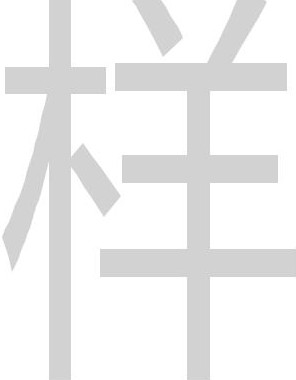 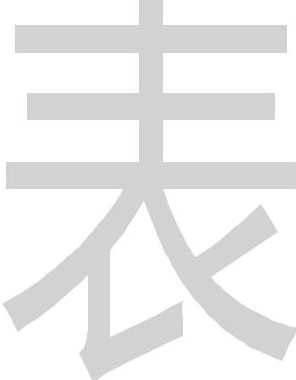 张三	性	年龄汉族	政治面貌	中共党员陕西．西安	出生年月	1975年10月1日入学年月	2015年9月	制	3年研究方向	生产管理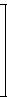 2014年获得集团公司“优秀共产党员”2016年获得公司“先进个人”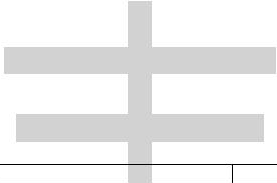 学习或工作单位	职务、职称1998.09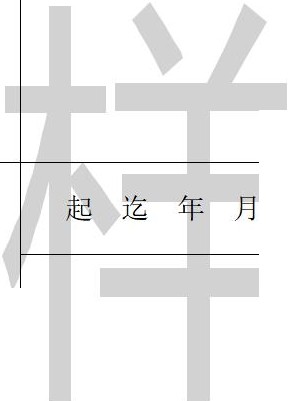 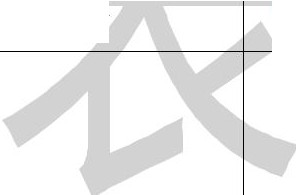 ----2002.07西北工业大学团支部书记2002.08----2005.12西安 XXXX股份有限公司	科员2006.0 l----2009 062009.07-－－－今西安 XXX监理中心陕西 XXXXXXX公司T．程帅副总工程师论文题目	xxxxxxxxxxxxxxxxxxx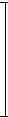 课题来源	自选项目论文学术水平介绍：建议分三段介绍(300字左右）l论文研究背呆2运用管理理论及方法所得结论3论文研究意义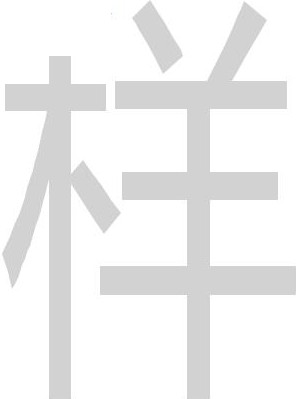 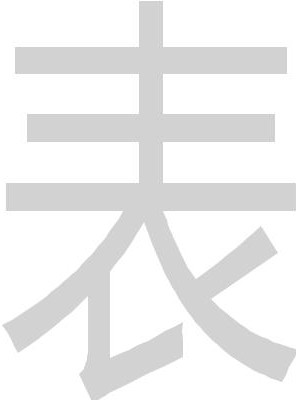 毕业论文答辩审批表申请人姓名|指导教师姓名、职称张三	入学时间	I   201s年9月1        教学点XXX教授院本部|论文题目申请答辩时间xxxxxxxxxxxxxxx教学点审查意见：该论文在	教学点报告和讨论，对中请人的政治思想表现、课程学习和考试成绩、论文水平等进行全面审核，认为：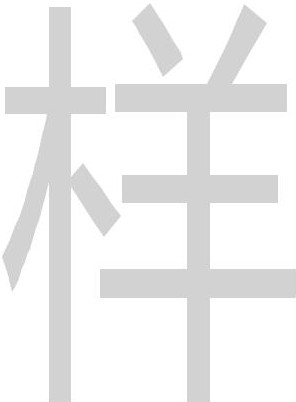 根据以上意见，同意申请毕业论文答辩，并提出答辩委员会及论文评阅人名单千后。妥否， 请批示。教学点负责人：年月日职	工作单位任主席论文评审委员会主席审批意见：毕业论文评语对申请人	所完成的题目为毕业论文的情况，完成质篇的意见：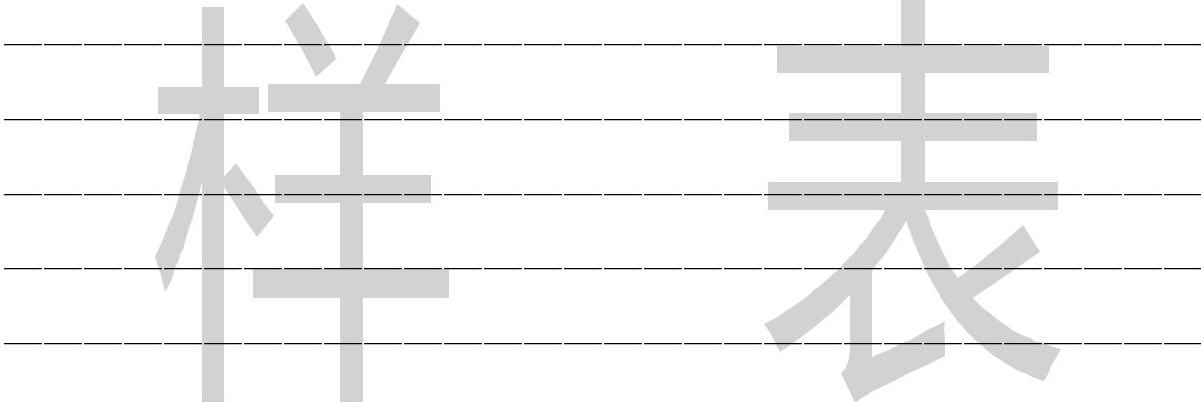 指导教师	（签名）副导师		（签名）年月曰注：导师的论文评语应密封传递，不向学员公开。毕业论文答辩委员会会议决议本委员会千	年月日对  	 	申请人	的论文举行答辩会议。论文题目 	论文指导教师．评阅人出席人提交答辩委员会下列材料：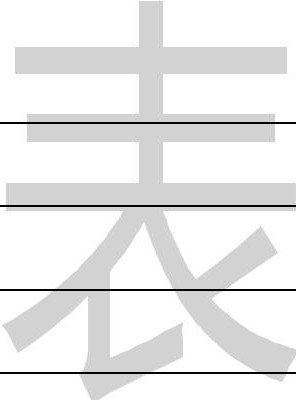 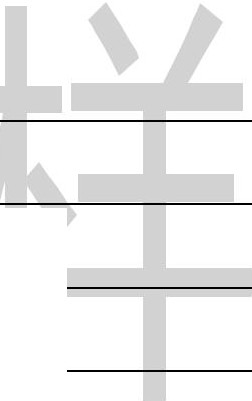 l．答辩委员会根据申请人提交的材料、评阅人的意见和答辩情况，并同意沪投票表决，通过( )论文一工	不同意	通过()评语 	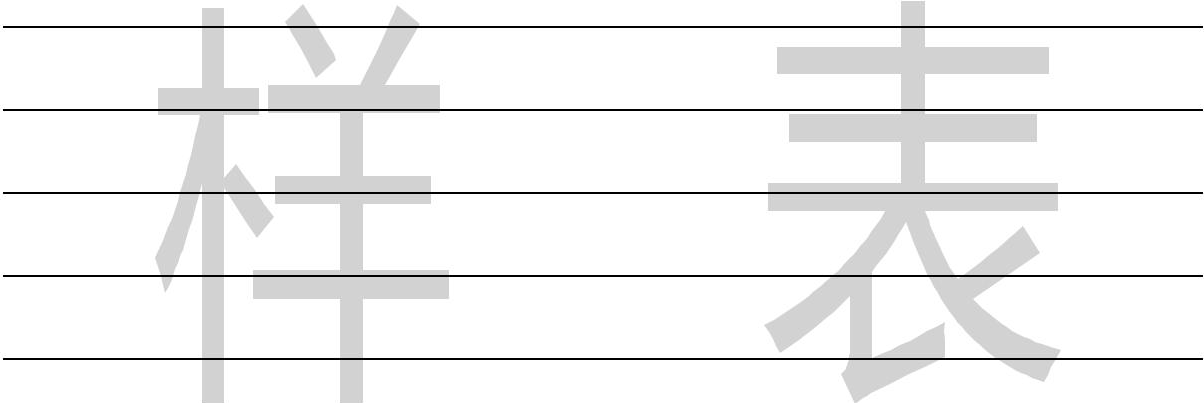 投票结果统计答辩委员会主席	（签名） 委员	（签名） 	（签名）（签名）（签名）秘书	（签名）毕业论文答辩会议记录答辩人出席委员人数论文题目答辩时间会议主席答辩地点记录人答辩记录（答辩中提出的主要问题，回答的要点及简要情况）：工作单位申请人姓名论文题目张	三xxxxxxxxxxxxxxxxxxx评阅说明：—、请你将审查意见于	年	月	日以前返回：”"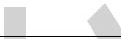 二、在审查时，请参照以下几个方面提出意见：论文写作是否认真，态度是否科学、严肃；对论文质量的评价；论文的生要缺点和问题；质询申请人的问题；是否同意论文答辩。评阅人审查意见：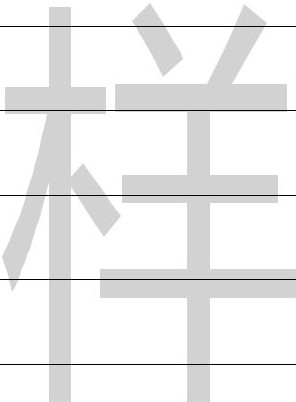 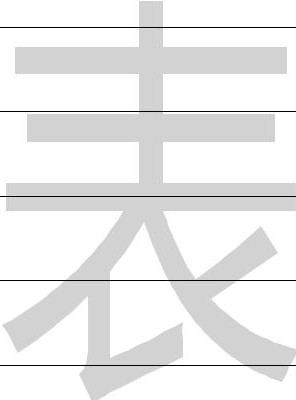 评阅结果（请在相应项上打“  ")口本论文的主要内容已达到毕业论文所要求的水平，同意申请答辩。口本论文的主要内容基本达到毕业论文所要求的水平，同意修改后申请答辩。口本论文的主要内容未达到毕业论文所要求的水平，不同意申请答辩。评阅人（签名）：工作单位申请人姓名论文题目张	三xxxxxxxxxxxxxxxxxxx评阅说明：—、请你将审查意见于	年	月	日以前返回：＂"二、在审查时，请参照以下几个方面提出意见：论文写作是否认真，态度是否科学、严肃；对论文质量的评价；论文的生要缺点和问题；质询申请人的问题；是否同意论文答辩。评阅人审查意见：评阅结果（请在相应项上打“  ")口本论文的主要内容已达到毕业论文所要求的水平，同意申请答辩。口本论文的主要内容基本达到毕业论文所要求的水平，同意修改后申请答辩。口本论文的主要内容未达到毕业论文所要求的水平，不同意申请答辩。评阅人（签名）：陕西工商管理硕士(MBA)学院毕业学员登记表院主弝MBA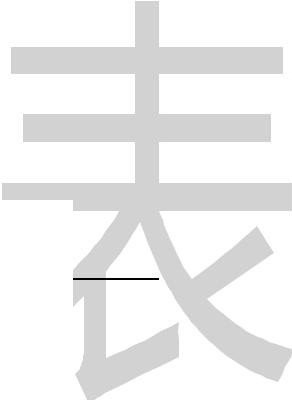 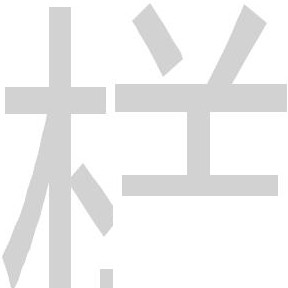 姓名	张三填表日期 2018	年	9月  15	日填表说明一、本表用钢笔填写，字迹要清楚。二、表内属本人填写的项目，如有情况不明无法填写时，应   写“不清”、“不详”及其原因；如无该项情况，应写“无“。三、“家庭成员”是指直系亲屈。”主要社会关系”是指对本人影响较大、关系密切的亲友。四、如有其它情况或问题需要说明时，请写在“备注”栏内。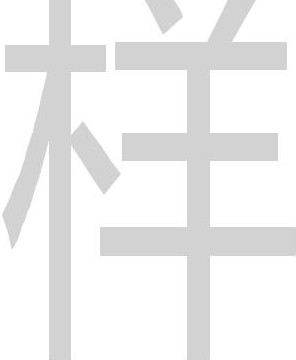 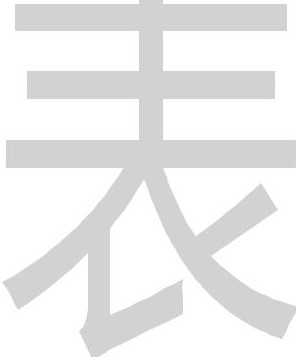 姓名	张三	性别	男	出生年月	1975年10月1日民族I汉I政治面貌1中共党员	身份证号l610XX:XXXXXXXXXXXXXXI陕西．西安参加工作时间2002年8月职务职称副总工程师高级工程师手机	136XXXXXXXX单位	行业国企	机械性质	分类工作单位及详细地址陕西X沁0汉X公司西安XXXXXXXX路XX号邮政71:XXXX编码研究方向毕业论文题目答辩时间生产管理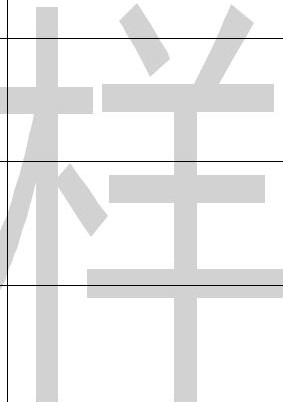 导师姓名及XXX教授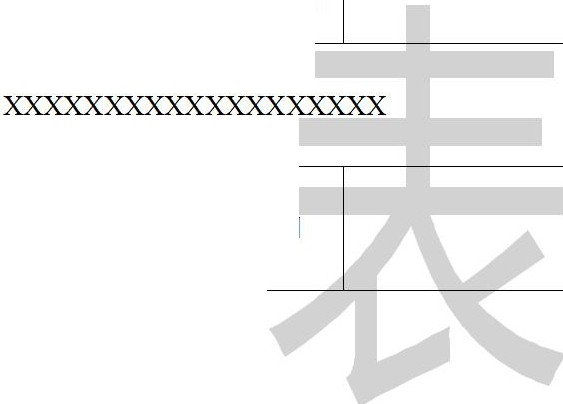 会何种外语及熟练程度英语四级通过专业字典可阅读、翻译科技书记参加过哪些研究工作，发表论文情况2006年《X沁双:xxxxxx》刊物发表题为《X沁钗XX沁汉XX》论文2010年《X劝叹:xxxxxx》刊物发表题为《X沁汉XX劝叹XX》论文备注本人简历起止年月	学习或工作单位	任何职务1998 09----2002  072002 08----2005 122006 01----2009 062009 077入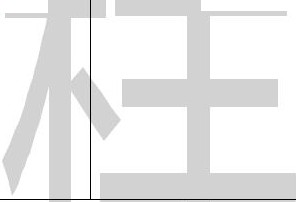 西北工业大学	团支部书记西安XXXX股份有限公司	科员西安XXX监理中心	工程师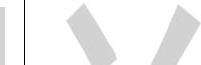 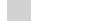 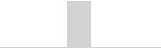 陕西XXXXXXX公司	———1 |	1副总工程师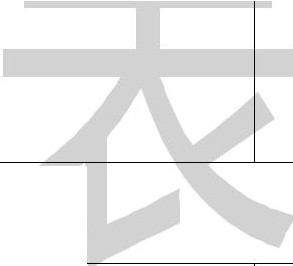 姓名	与本人关系1	政治面貌	现在何单位任何职务	有何联系李四张晓花夫妻	中共党员子女		团员陕西XXXX公司	主管Xxxxxx中学	学生自我鉴定：:XXXXX:xxxxxxxxx:xxxxxxxxx:xxxxxxxxx:xxxxxxx邓XXXXXXX邓XXX邓XXX:xxxxx:xxxxxxxxx:xxxxxxxxx:xxxxxxxxx:xxxxxxxxx:xxxxxxxxx:xxxxxxxx:xxxxx:xxxxxxxxx:xxxxxxxxx:xxxxxxxxx:xxxxxxxxx:xxxxxxxxx:xxxxxxxx:xxxxx:xxxxxxxxx:xxxxxxxxx:xxxxxxxxx:xxxxxxxxx:xxxxxxxxx:xxxxxxxx:xxxxx:xxxxxxxxx:xxxxxxxxx:xxxxxxxxx:xxxxxxxxx:xxxxxxxxx:xxxxxxxx:XXXXX:xxxxxxxxx:xxxxxxxxx:xxxxxxxxx:xxxxxxx邓XXX邓XX邓XXX邓XXX:xxxxx:xxxxxxxxx:xxxxxxxxx:xxxxxxxxx:xxxxxxxxx:xxxxxx本人签名：  	2018年9月29日班级鉴定：班主任年月日教学点意见：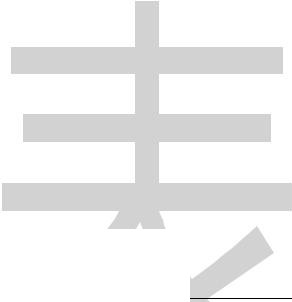 学院意见：八立么早负责人年月日年月日陕西工商管理硕士学院毕业论文预答辩记录表班级名称：	彬长MBA班	入学日期：2015年9月姓名	张三	学	号	1507XXXX性	别	出生日期	1975年10月1日职务	副总工程师	职	称	高级工程师工作单位	陕西XXX:沁叹X公司指导教师	I	X沁q玫授	预答辩日期一、论文题目：	xxxxxxxx沁汉XX沁汉论文选题的意义？论文是否有独立见解？论文的工作呈是否饱满？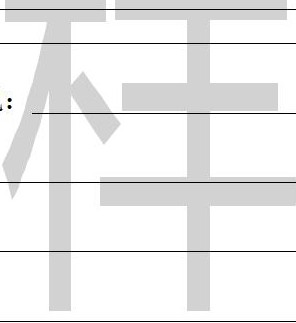 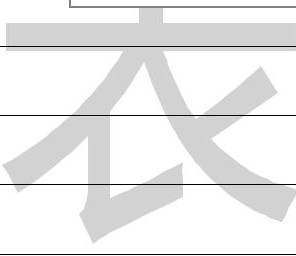 三、修改意见：参加教师： 负责人：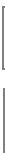 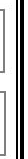 陕西工商管理硕士学院传递单班级名称： 彬长MBA班	入学日期：2015年9月姓名	张三	学	号	1507:XXXX性别	出生年月	1975年10月1日工作单位	陕西XXXXXX公司在规定时间内已经完成培养计划规定的全1教务员签名：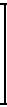 年月日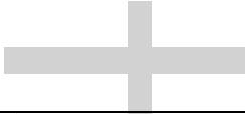 年月日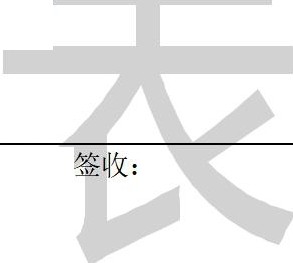 学员将论文答辩申请材料交MBA办公室 I教学管理部签收：年月日答辩申请材料齐全，可以提交院评审委员1答辩秘书签名： 会主席审批。年月日年月日l、本表由学员保存，用于办理各种相关手续2、各有关负责同志督促学员完成各个培养环节并实施监督，凡上—个环节没有完成者，不得进入下一个环节。3、凡提前或者退后毕业的学员，应提前半年向教学管理部写出书面报告，由院长批准。1.毕业论文土/'上、 	页2.毕业论文申请书土，／上、页3.论文评语土／上、页4.论文审查意见书／让、页5.在校学习成绩单土/'、上页